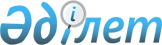 Солтүстік Қазақстан облысы Шал ақын ауданы мәслихатының 2020 жылғы 8 қаңтардағы № 43/9 "2020-2022 жылдарға арналған Шал ақын ауданы Жаңажол ауылдық округінің бюджетін бекіту туралы" шешіміне өзгерістер енгізу туралыСолтүстік Қазақстан облысы Шал ақын ауданы мәслихатының 2020 жылғы 7 желтоқсандағы № 55/8 шешімі. Солтүстік Қазақстан облысының Әділет департаментінде 2020 жылғы 9 желтоқсанда № 6776 болып тіркелді
      Қазақстан Республикасының 2008 жылғы 4 желтоқсандағы Бюджет кодексінің 106-бабы 1-тармағына, 109-1-бабына және Қазақстан Республикасының 2001 жылғы 23 қаңтардағы "Қазақстан Республикасындағы жергілікті мемлекеттік басқару және өзін-өзі басқару туралы" Заңының 6-бабына сәйкес Солтүстік Қазақстан облысы Шал ақын ауданының мәслихаты ШЕШІМ ҚАБЫЛДАДЫ:
      1. Солтүстік Қазақстан облысы Шал ақын ауданы мәслихатының "2020-2022 жылдарға арналған Шал ақын ауданы Жаңажол ауылдық округінің бюджетін бекіту туралы" 2020 жылғы 8 қаңтардағы № 43/9 шешіміне (2020 жылғы 20 қаңтарда Қазақстан Республикасы нормативтік құқықтық актілерінің электрондық түрдегі эталондық бақылау банкінде жарияланған, Нормативтік құқықтық актілерді мемлекеттік тіркеу тізілімінде № 5888 болып тіркелген) келесі өзгерістер енгізілсін:
      1-тармақ жаңа редакцияда жазылсын:
       "1. 2020-2022 жылдарға арналған Шал ақын ауданы Жаңажол ауылдық округінің бюджеті тиісінше 1, 2, 3-қосымшаларға сәйкес, соның ішінде 2020 жылға келесі көлемдерде бекітілсін:
      1) кірістер – 27 889,6 мың теңге:
      салықтық түсімдер – 1 412,2 мың теңге;
      салықтық емес түсімдер – 0 мың теңге;
      негізгі капиталды сатудан түсетін түсімдер – 0 мың теңге;
      трансферттер түсімі – 26 477,4 мың теңге;
      2) шығындар – 27 889,6 мың теңге;
      3) таза бюджеттік кредиттеу – 0 мың теңге:
      бюджеттік кредиттер – 0 мың теңге;
      бюджеттік кредиттерді өтеу – 0 мың теңге;
      4) қаржы активтерімен операциялар бойынша сальдо – 0 мың теңге:
      қаржы активтерін сатып алу – 0 мың теңге;
      мемлекеттің қаржы активтерін сатудан түсетін түсімдер – 0 мың теңге;
      5) бюджет тапшылығы (профициті) – 0 мың теңге;
      6) бюджет тапшылығын қаржыландыру (профицитін пайдалану) – 0 мың теңге:
      қарыздар түсімі – 0 мың теңге;
      қарыздарды өтеу – 0 мың теңге;
      бюджет қаражатының пайдаланылатын қалдықтары - 0 мың теңге.";
      көрсетілген шешімнің 1-қосымшасы осы шешімнің қосымшасына сәйкес жаңа редакцияда жазылсын.
      2. Осы шешім 2020 жылғы 1 қаңтардан бастап қолданысқа енгізіледі. 2020 жылға арналған Шал ақын ауданы Жаңажол ауылдық округінің бюджеті
					© 2012. Қазақстан Республикасы Әділет министрлігінің «Қазақстан Республикасының Заңнама және құқықтық ақпарат институты» ШЖҚ РМК
				
      Солтүстік Қазақстан облысы
Шал ақын ауданы мәслихаты
сессиясының төрағасы 

Д.Садыков

      Солтүстік Қазақстан облысы
Шал ақын ауданы
мәслихатының хатшысы 

О.Амрин
Солтүстік Қазақстан облысыШал ақын ауданының мәслихаты2020 жылғы 7 желтоқсаны№ 55/8 шешімінеқосымшаСолтүстік Қазақстан облысыШал ақын ауданының мәслихаты2020 жылғы 8 қаңтардағы№ 43/9 шешіміне1-қосымша
Санаты
Санаты
Санаты
Атауы
Сомасы мың теңге
Сыныбы
Сыныбы
Атауы
Сомасы мың теңге
Кіші сыныбы
Кіші сыныбы
Атауы
Сомасы мың теңге
1) Кірістер:
27 889,6
1
Салықтық түсімдер
1 412,2
04
Меншiкке салынатын салықтар
1 412,2
1
Мүлiкке салынатын салықтар
21
3
Жер салығы
230
4
Көлiк құралдарына салынатын салық
1 161,2
4
Трансферттердің түсімдері
26 477,4
02
Мемлекеттiк басқарудың жоғары тұрған органдарынан түсетiн трансферттер
26 477,4
3
Аудандардың (облыстық маңызы бар қаланың) бюджетінен трансферттер
26 477,4
Функционалдық топ
Функционалдық топ
Функционалдық топ
Атауы
Сомасы мың теңге
Бюджеттік бағдарламалардың әкімшісі
Бюджеттік бағдарламалардың әкімшісі
Атауы
Сомасы мың теңге
Бағдарлама
Атауы
Сомасы мың теңге
2) Шығындар:
27 889,6
01
Жалпы сипаттағы мемлекеттiк қызметтер
14 652,2 
124
Аудандық маңызы бар қала, ауыл, кент, ауылдық округ әкімінің аппараты
14 652,2 
001
Аудандық маңызы бар қала, ауыл, кент, ауылдық округ әкімінің қызметін қамтамасыз ету жөніндегі қызметтер
14 652,2 
07
Тұрғын үй-коммуналдық шаруашылық
8 409,4
124
Аудандық маңызы бар қала, ауыл, кент, ауылдық округ әкімінің аппараты
8 409,4
008
Елді мекендердегі көшелерді жарықтандыру
2 409,4
011
Елді мекендерді абаттандыру мен көгалдандыру
6 000
12
Көлiк және коммуникация
3 699
124
Аудандық маңызы бар қала, ауыл, кент, ауылдық округ әкімінің аппараты
3 699
013
Аудандық маңызы бар қалаларда, ауылдарда, кенттерде, ауылдық округтерде автомобиль жолдарының жұмыс істеуін қамтамасыз ету
3 699
13
Басқалар
1 129
124
Аудандық маңызы бар қала, ауыл, кент, ауылдық округ әкімінің аппараты
1 129
040
Өңірлерді дамытудың 2025 жылға дейінгі мемлекеттік бағдарламасы шеңберінде өңірлерді экономикалық дамытуға жәрдемдесу бойынша шараларды іске асыруға ауылдық елді мекендерді жайластыруды шешуге арналған іс-шараларды іске асыру
1 129
3) Таза бюджеттік кредиттеу
0
Бюджеттік кредиттер
0
Бюджеттік кредиттерді өтеу
0
4) Қаржы активтерімен операциялар бойынша сальдо
0
Қаржы активтерін сатып алу
0
Мемлекеттің қаржы активтерін сатудан түсетін түсімдер
0
5) Бюджет тапшылығы (профициті)
0
6) Бюджет тапшылығын қаржыландыру (профицитін пайдалану)
0
Қарыздар түсімдері
0
Қарыздарды өтеу
0
Санаты
Санаты
Санаты
Атауы
Сомасы мың теңге
Сыныбы
Сыныбы
Атауы
Сомасы мың теңге
Кіші сыныбы
Атауы
Сомасы мың теңге
8
Бюджет қаражатының пайдаланылатын қалдықтары
0
01
Бюджет қаражаты қалдықтары
0
1
Бюджет қаражатының бос қалдықтары
0